                                                                                                                                                      فرم شماره (5) کسب دانش در زمینه شغلی (توسعه فردی)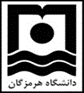 کارگروه ارتقاء رتبه اعضای غیر هیات علمی دانشگاهبا سلام و احترام       بدینوسیله گواهی میشود جناب آقای/سرکار خانم ............................. از اعضای این واحد از لحاظ توانایی و کسب دانش در زمینه شغلی و همچنین میزان تسلط بر مهارت های لازم جهت ارائه خدمات مناسب به مراجعین کوشا بوده و مورد تأیید اینجانب میباشد. لذا بر اساس شواهد، نتیجه بررسیهای به عمل آمده مطابق جدول زیر به حضور اعلام میگردد.مدیر مستقیم:امضاء و تاریخ:ردیفعنوان شاخصسنوات خدمتامتیاز مکتسبه1کسب دانش در زمینه شغلی مرتبط (حداکثر 25 امتیاز)